Western Australia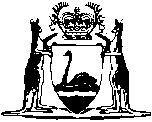 GOVERNMENT RAILWAYS ACT 1904Government Railways By-laws — By-law 86
(Aiding and Abetting Offenders, etc.)		These by-laws were repealed by the Government Railways Amendment and Repeal By-laws 2003 bl. 3 as at 12 Dec 2003 (see Gazette 12 Dec 2003 p. 5042).Western AustraliaGovernment Railways By-laws — By-law 86
(Aiding and Abetting Offenders, etc.)Contents86.	Aiding and Abetting Offenders, etc.	1Notes	Compilation table	1Western AustraliaGOVERNMENT RAILWAYS ACT 1904WESTERN AUSTRALIAN GOVERNMENT RAILWAYSGovernment Railways By-laws — By-law 86
(Aiding and Abetting Offenders, etc.)86.	Aiding and Abetting Offenders, etc.		Any person who counsels or procures another or aids or abets another in committing a breach of any of these By-laws commits an offence and shall be liable to the same penalty as if he himself had committed a breach of the By-law.Notes1	This is a compilation of Government Railways By-laws — By-law 86 and includes the amendments referred to in the following Table.Compilation tableCitationGazettalCommencementGovernment Railways By-laws — By-law 8622 Oct 1937 p. 185922 Oct 1937These by-laws were repealed by the Government Railways Amendment and Repeal By-laws 2003 bl. 3 as at 12 Dec 2003 (see Gazette 12 Dec 2003 p. 5042)These by-laws were repealed by the Government Railways Amendment and Repeal By-laws 2003 bl. 3 as at 12 Dec 2003 (see Gazette 12 Dec 2003 p. 5042)These by-laws were repealed by the Government Railways Amendment and Repeal By-laws 2003 bl. 3 as at 12 Dec 2003 (see Gazette 12 Dec 2003 p. 5042)